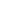 «БИЛИМ БЕРҮҮ ЧӨЙРӨСҮНҮН КООПСУЗДУГУ: МЫКТЫ ТАЖРЫЙБА ЖАНА ПРАКТИКТЕР»  Ош ш., 2019-жылдын 14 июну2019-жылдын 14 июнунда саат 12:00 “НУР ТВ” пресс-борборунда (Ош ш.) КРдын мектептериндеги коопсуз билим берүү чөйрөсү маселелери боюнча мамлекеттик органдардын Коомдук кеңештеринин өкүлдөрүнүн катышуусу менен пресс-конференция болуп өтөт.Пресс-конференция К. Аденауэр атындагы Фонд жана “БИОМ” Экологиялык кыймылы тарабынан, Кыргыз Республикасынын Билим берүү жана илим министрлиги менен өнөктөштүктө, Европа Бирлигинин финансылык колдоосу менен ишке ашырылуучу “Кыргыз Республикасында мектептик билим берүү чөйрөсүнүн коопсуздугун каржылоо механизмдерин өнүктүрүү” долбоор тарабынан өткөрүлүүдө. Пресс-конференцияда КР Билим берүү министрлигинин профилдик башкармалыктарынын өкүлдөрү, профилдик министрликтердин Коомдук кеңештеринин өкүлдөрү, долбоордун эксперттери жана жергиликтүү өз алдынча башкаруу органдарынын өкүлдөрү чыгып сүйлөшөт.Долбоордун алкагында билим берүү уюмдарындагы коопсуздуктун Комплекстик стандартынын долбоору иштелип чыккан. Билим берүү министрлиги тарабынан өнүктүрүү боюнча өнөктөштөрдүн колдоосу менен мектептик мейкиндиктин ар кандай аспекттерине карата талаптар иштелип чыккан жана такталган, бул талаптарды ченемдик бекитүү камсыздалууда.“Акыркы убакта билим берүүнүн жеткиликтүүлүгүнүн жана сапатынын көптөгөн аспекттери билим берүү чөйрөсү түшүнүгү менен байланышууда. Ал педагогикалык илимде борбордук болуп калды, анткени балдар билим алган шарттар ар кандай ички факторлорго караганда, алардын натыйжаларына кем эмес таасирин тийгизет. Кыргызстанда ошондой эле билим берүү чөйрөсүнүн коопсуздугун түзүүнүн ар кандай аспектилери боюнча маселелерге, аларга карата талаптарды ченемдик бекитүүгө олуттуу көңүл бурула баштады”, - деп белгилейт КР Билим берүү жана илим министринин орун басары Надира Джусупбекова.ММК өкүлдөрү менен жолугушуунун алкагында билим берүү, саламаттык сактоо, социалдык өнүктүрүү, жергиликтүү бийлик органдары жана мамлекеттик органдардын Коомдук кеңештеринин ортосундагы коопсуз билим берүү чөйрөсүн түзүүнүн механизмдерин калыптандыруу боюнча секторлор аралык өнөктөштүк мамилени өнүктүрүү боюнча долбоордун жетишкендиктери жана натыйжалары жөнүндө маалымат берилет, аккредатицялоо системасындагы билим берүү чөйрөсүнүн коопсуздугу маселелери талкууланат, ошондой эле ар кандай башкаруучулук деңгээлдердеги мектептердеги физикалык, экологиялык, психологиялык жана маалыматтык коопсуздукту камсыздоо боюнча пилоттук меткептердин тажрыйбасы көрсөтүлөт.“Долбоордун алкагында окутуу-усулдук куралды түзүү боюнча абдан чоң иш жасалды. Тактап айтканда, коопсуздук боюнча Стандарт иштелип чыккан жана басылып чыгарылган. Ага коопсуздук боюнча атайын талаптар жана критерийлер киргизилген: биздин мектепти кантип коопсуз кылыш керек. Ошондой эле бул маселелерди биз иш жүзүндө иштеп чыктык. Быйылкы жылы аккредитацияга карата бардык талаптарды иштеп чыгуу жана жакшыртуу боюнча жумушчу топ түзүлдү. КР БИМдин долбоору менен биргеликте мектепти аккредитациялоо боюнча түздөн-түз иш алып баруучу мугалимдер, райондук билим берүү бөлүмдөрүнүн өкүлдөрү үчүн бир катар иш-чаралар өткөрүлдү. Биз аккредитациянын толук процессин түшүнүүсүн каалайбыз. Аккредитацияны билим берүү уюмдарына жардам катары кароо зарыл”, - дейт КР БИМдин лицензиялоо жана аккредитациялоо башкармалыгынын жетектөөчү адиси Бактыгүл Акулова.Мектептик педиатр, КР Саламаттык сактоо министрлигинин Коомдук кеңешинин мүчөсү Бактыгүл Жумакулованын пикири боюнча мектептерде үзгүлтүксүз негизде билим берүү чөйрөсүнө мониторинг жүргүзүү зарыл. “Биз Чүй жана Ысык-Көл областтарынын пилоттук мектептеринде мониторинг жүргүзгөн учурда көптөгөн мектептерде медициналык кабинеттин, медициналык кызматкерлердин, керектүү жабдуулардын жок экендигин байкадык. Кыргызстанда мектептик саламаттык сактоону реабилитациялоо зарыл”  - деп белгилейт Бактыгүл Жумакулова. Пресс-конференцияда катышуучуларга долбоордун окуу-усулдук басылмалары көрсөтүлөт, тактап айтканда: “Коопсуз сатып алуулар жана коопсуз билим берүү чөйрөсүн каржылоо боюнча колдонмо”, “Тамак-аш коопсуздугу”, “Баарлашуу жана өзүн-өзү таануу: психологиялык коопсуздук боюнча окуу куралы”, “Өзгөчө кырдаалдарда өзүбүздү коргойлу (мугалимдер жана окуучулар үчүн колдонмо)”, “Мектептин территориясын жашылдандыруу” буклети жана башкалар.Журналисттер үчүн маалыматтык жана презентациялык материалдар менен пресс-пакет каралган. Пресс-конференциядан кийин пилоттук меткептердин бирине – Ош шаарынын “Жетиген” мектеп-лицейине баруу мүмкүнчүлүгү түзүлөт.Пресс-конференциянын катышуучуларын каттоо саат 11:30 башталат.  “БИЛИМ БЕРҮҮ ЧӨЙРӨСҮНҮН КООПСУЗДУГУН КАРЖЫЛОО МЕХАНИЗМДЕРИН ӨНҮКТҮРҮҮ” долбоору жөнүндө маалымат расмий сайтта www.safe.edu.kg жеткиликтүү.Пресса үчүн байланыш маалымат телефон: +996 500 241092 kanatkubatbekov@gmail.comУюмдар жөнүндө маалымкатКыргыз Республикасынын Билим берүү жана илим министрлиги (КР БИМ) - билим берүү, илим жана илимий-техникалык, интеллектуалдык менчикти, ошондой эле билим берүү уюмдарынын окуучуларын жана тарбиялануучуларын тарбиялоо, социалдык колдоо чөйрөсүндө бирдиктүү мамлекеттик саясатты жана ченемдик-укуктук жөнгө салууну иштеп чыгуучу орган.http://edu.gov.kg/“Кыргыз Республикасынын мектептериндеги билим берүү чөйрөсүнүн коопсуздугун каржылоо механизмдерин өнүктүрүү” долбоору К. Аденауэр атындагы Фонд жана “БИОМ” Экологиялык кыймылы тарабынан, Кыргыз Республикасынын Билим берүү жана илим министрлиги менен өнөктөштүктө, Европа Бирлигинин финансылык колдоосу менен ишке ашырылууда. Ишмердиктин жалпы максаты БИМ, жергиликтүү бийлик органдары, социалдык өнүктүрүү уюмдары, жарандык коомдук уюмдар жана меткептердин ортосундагы коопсуз билим берүү чөйрөсүн түзүүнүн механизмдерин калыптандыруу боюнча секторлор аралык өнөктөштүк мамилени андан ары өнүктүрүүгө колдоо көрсөтүүдө.https://safe.edu.kg/Европа Бирлиги өзүнө алдыңкы жетишкендиктерди, ресурстарды жана өз элдеринин тагдырын бириктирген 28 мүчө-мамлекетти камтыйт. 60 жылдан бери биргелешкен күч-аракет менен алар маданий көп түрдүүлүктү сактоо, жеке эркиндик жана сабырдуулук атмосферасын сактоо менен туруктуулук, демократия жана туруктуу өнүгүү зонасын түзө алышты. Европа Бирлиги өз жетишкендиктерине жана баалуулуктарына анын чегинен тышкары болгон өлкөлөр менен элдерди тартууга жана өткөрүп берүүгө умтулат.http://ec.europa.eu/Конрад Аденауэр атындагы Фонд Германия Федеративдик Республикасынын саясий фонду болуп саналат. Фонд өзүнүн программалары жана долбоорлору менен эл аралык кызматташтыкка жана өз ара түшүнүшүүгө таасирдүү салым кошууда.http://www.kas.de/“БИОМ” Экологиялык Кыймылы - 1993-жылы түзүлгөн, Кыргыз Республикасы жана Борбордук Азиянын экологиялык маселелерин чечүүгө катышкан жаш адистерди, окумуштууларды жана лидерлерди ыктыярдуу негизде бириктирип турган коомдук коммерциялык эмес уюм.http://www.biom.kg/Мамлекеттик органдардын Коомдук кеңештери (МОКК) – бул министрликтер, мамлекеттик комитеттер жана администрациялык ведомстволор менен өз ара аракеттенүү үчүн жарандык коомдун өкүлдөрүнөн турган коомдук башталышта түзүлгөн консультациялык-байкоочу органдар. Ошондой эле, МОКК мамлекеттик органдардын ишмердигине Мыйзам менен белгиленген тартипте коомдук мониторинг жүргүзүшөт жана өз ишин аларга карабастан коомдун кызыкчылыгында ачык-айкын жүргүзүшөт.http://www.osgo.kg/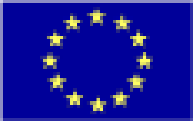 This project is fundedby the European UnionБишкек ш., Чуй пр. 164а, 403-бөлмөТелефон: +996 312 311671http://www.facebook.com/safeschoolskg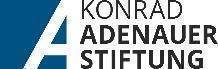 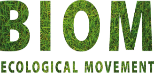     “Кыргыз Республикасынын мектептериндеги билим берүү чөйрөсүнүн коопсуздугун каржылоо механизмдерин өнүктүрүү” долбоору мектептердеги коопсуздуктун комплекстик моделин иштеп чыгууга жана пилот жүргүзүүгө багытталган, коопсуздук, финансылык мезханизмдер жана алардын ачык-айкындуулугу, ошондой эле кызыкдар тараптардын дараметин жогорулатуу маселелери боюнча маалымдуулукту жогорулатуу чараларын камтыйт.